Grade Level: Grade 2		Subject: English Language Arts And Reading		Unit Number and Title: Unit 06A: Genre Depot	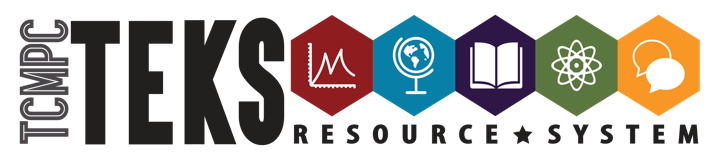 IFD Planning Guide- 10 days(ELAR)Grade Level: Grade 2		Subject: English Language Arts And Reading		Unit Number and Title: Unit 06B: Genre JunctionIFD Planning Guide-10 Days(ELAR)PA# __1__:Using the writing process and the conventions of written language, write either an original story or a brief composition on a topic interest. Share your piece with a partner or small group.PA# __2__:In a small group, read a well-known fictional text containing a moral lesson and dialogue. Individually, write sentences to identify the moral lesson. With your small group, select a section of the text containing dialogue to act out. Determine character roles and present a short informal play to the class.PA# __3__:While listening to repeated readings of the same poem, recognize rhythm and record examples of rhyme and repetition. Draw pictures of mental images created from the poem. In a small group, explain your recorded examples and describe how they helped create your mental images.PA# __4__:Write multiple brief notebook entries to record thoughts, connections, and/or strategies that deepen understanding of expository texts. Provide evidence from the text to support ideas.PA# __5__:Record multiple entries in a Word Study Notebook to demonstrate knowledge of spelling patterns and use of strategies to determine word meanings. Use the notebook entries to support writing.PA# __6__:Read aloud a provided list of high-frequency words.TEKS (KS/SE):2.1AG, 2.17B, 2.17C, 2.17D, 2.17ETEKS (KS/SE):2.6A, 2.8A, 2.Fig19DTEKS (KS/SE):2.7A, 2.Fig19DTEKS (KS/SE):2.3A, 2.3B, 2.3C, 2.14A, 2.14B, 2.14C, 2.14D, 2.19C, 2.Fig19A, 2.Fig19B, 2.Fig19D, 2.Fig19FTEKS (KS/SE):2.5B, 2.5C, 2.5DTEKS (KS/SE):2.2GMini-lesson Topics:Mini-lesson Topics:Mini-lesson Topics:Mini-lesson Topics:Mini-lesson Topics:Mini-lesson Topics:PA# __1__:Use the writing process and the conventions of written language to write a brief letter to a specific audience (e.g., school, home, or local community) with the purpose of persuading others about an issue that is important to you. Read your letter aloud to a partner, small group, or the class.PA# __2__:After reading and/or listening to several fictional texts by the same author, draw and label pictures to describe the similarities and differences in the plots and settings. Include evidence from the text to support your ideasPA# __3__:After reading and/or listening to a variety of fictional and literary nonfiction texts, complete a Venn diagram to identify the similarities and differences between the two genres. Compare your completed Venn diagram with a partner’s.PA# __4__:Write multiple brief notebook entries to make connections between literary and informational texts.PA# __5__:Record multiple entries in a Word Study Notebook to demonstrate knowledge of spelling patterns, sensory language, and use of strategies to determine word meanings. Use the notebook entries to support writing.TEKS (KS/SE):2.17A, 2.17B, 2.17C, 2.17D, 2.17E, 2.19B, 2.20A, 2.22B.iiiTEKS (KS/SE):2.3B, 2.3C, 2.9A, 2.19C, 2.Fig19D, 2.Fig19FTEKS (KS/SE):2.3B, 2.3C, 2.10A, 2.19C, 2.Fig19D, 2.Fig19FTEKS (KS/SE):2.3B, 2.3C, 2.19C, 2.Fig19A, 2.Fig19B, 2.Fig19D, 2.Fig19FTEKS (KS/SE):2.5B, 2.5C, 2.5D, 2.11AMini-lesson Topics:Mini-lesson Topics:Mini-lesson Topics:Mini-lesson Topics:Mini-lesson Topics:Day 1Day 2Day 3Day 4Day 5Day 6Day 7Day 8Day 9Day 10Day 11Day 12Day 13Day 14Day 15Day 16Day 17Day 18Day 19Day 20Day 21Day 22Day 23Day 24Day 25